Informasi ini tidak akan disalahgunakan dan hanya digunakan sebagaimana mestinya sesuai dengan keperluan tersebut di atas. Segala akibat hukum dari informasi ini setelah keluar dari Kantor BPK menjadi tanggung jawab pemohon/pengguna informasiKeterangan :*  Coret yang tidak perlu** Pilih salah satu dengan memberi tanda √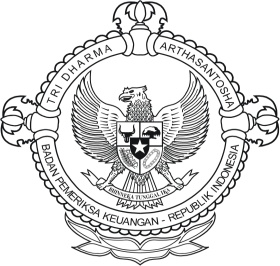 BADAN PEMERIKSA KEUANGANREPUBLIK INDONESIA
PERWAKILAN PROVINSI SULAWESI BARATTelah terima informasi berupa :Jenis Data/Informasi	: Tujuan Penggunaan Informasi			: Bentuk Data/ Informasi	: 	Soft CopyHard CopyPeminta data Nama			:Jabatan		:Lembaga		:Alamat			:No. Telp. /HP		:Telah menerima dan menyatakan bahwa informasi ini tidak akan disalahgunakan dan  hanya digunakan sebagaimana mestinya sesuai keperluan tersebut di atas. Segala akibat hukum dari perlakuan informasi ini setelah keluar dari kantor BPK menjadi tanggung jawab pemohon/pengguna informasi.																		    		                                                               ……………,…………………………   Yang Menyerahkan,						    	     Yang Menerima,__________________						            __________________Catatan:Tanda terima yang telah ditandatangani dikirimkan melalui email ke subagsetkalansulbar@gmail.comApabila membutuhkan konfirmasi, silakan menghubungi Nomor 0426-2322969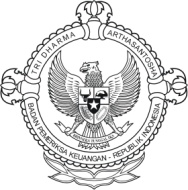 BADAN PEMERIKSA KEUANGAN REPUBLIK INDONESIAPERWAKILAN PROVINSI SULAWESI BARATJalan H. Abdul Malik Pattana Endeng, Kec. Simboro, Kab. Mamuju - 91512 Telepon 0426-2322969, Email subagsetkalansulbar@gmail.comBADAN PEMERIKSA KEUANGAN REPUBLIK INDONESIAPERWAKILAN PROVINSI SULAWESI BARATJalan H. Abdul Malik Pattana Endeng, Kec. Simboro, Kab. Mamuju - 91512 Telepon 0426-2322969, Email subagsetkalansulbar@gmail.comFormulir Permintaan Informasi Publik(Rangkap Dua)Formulir Permintaan Informasi Publik(Rangkap Dua)Nomor                     : …… /PI/PIK/....../20...…Tanggal                   :Nomor                     : …… /PI/PIK/....../20...…Tanggal                   :Unit kerja tujuan      :Unit kerja tujuan      :Cara Penyampaian :Cara Penyampaian :DATA PEMOHON INFORMASI DATA PEMOHON INFORMASI NamaJenis KelaminAlamat RumahPekerjaan/InstansiAlamat KantorEmailNO. KTPNO. TELPJENIS PENGAJUAN PERMINTAAN INFORMASIJENIS PENGAJUAN PERMINTAAN INFORMASIJenis Permintaan Informasi       Pemeriksaan                                             Non PemeriksaanRincian Informasi yang DibutuhkanTujuan Penggunaan InformasiSumber Informasi**        Pulbaket (Database)        Unit ..................................Cara Memperoleh Informasi*Melihat/membaca/mendengarkan/mencatat Mendapat salinan informasi (hardcopy/softcopy) Cara Mengirimkan Informasi**    Diambil Langsung     Kurir    Pos    E-mail    FaksimiliTanggal Pengeluaran InformasiPetugas Pelayanan Informasi(Penerima Permohonan)(Nama Jelas/NIP)Pemohon Informasi(Nama Jelas sesuai KTP)TANDA TERIMA PENYERAHAN DOKUMEN INFORMASI PUBLIK(Rangkap Dua)Nomor : …… /PI-PD/PIK/....../20..…